Монтаж соединителей МР1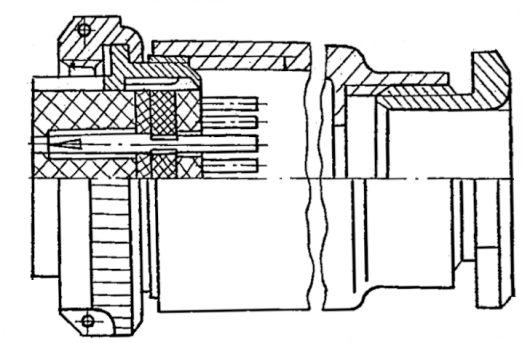 Нормативные ссылки:- ГЕ0.364.184ТУ –  технические условия соединителей типа МР1;- ОСТ 92-8589-2003 – отраслевой стандарт «Кабели. Монтаж соединителей типов РС, МР1 и РРС»;- ОСТ4 Г0.010.016 – электромонтаж кабельных изделий в соединители.Нарезка кабеляНарезку кабеля выполнять на машине для мерной резки. Допускается производить нарезку кабеля ручным инструментом. Длина кабеля выбирается в соответствии с конструкторской документацией.Припуск на разделку должен составлять 30 мм.Развернутая длина кабеля в зависимости от типа соединителя выбирается по таблице 10.1.          В таблице 10.1 указана развернутая длина наружного ряда проводов. Длина проводов, подходящих к контактам находящимся ближе к центру соединителя, должна быть пропорционально уменьшена.Таблица 10.1 Длину каждого провода (жилы) кабеля, подходящего к внутренним контактам соединителя, рекомендуется определять по месту.Установка параметров нарезки в соответствии с инструкцией на машину для мерной резки.  Зачистка проводаКонцы проводов и жил кабеля следует зачистить на длину от 8-10 мм.Установка параметров зачистки в соответствии с инструкцией на машину для зачистки.  Монтаж соединителяОбщие требования на монтаж соединителей МР-1В соединители типов МР-1 по ГЕ0.364.184 ТУ следует монтировать наборные кабели из неэкранированных и экранированных проводов, а также кабели промышленного изготовления:- монтаж выполнять припоем ПОС 61 ГОСТ 21930, температура жала паяльника                  Т=240-270 °С, время пайки 3-5 с. Поверхность пайки предварительно обезжиривается и флюсуется флюсом ФКТ или аналогичным;- при монтаже соединителя площадь сечения проводов, подводимых к контактам, не должна превышать площади сечения 0,6 мм;- количество перепаек контактов соединителя не более 3;- при монтировании наборных кабелей резервные контакты в соединителе необходимо запаять отрезками проводов одной из марок, которыми производится монтаж. Рекомендуемая длина резервных проводов 60-80 мм. Концы резервных проводов следует заделать в общий жгут в соответствии с рисунком 6.1.ВНИМАНИЕ: для избежания местного утолщения кабеля при укладке резервных проводов в жгут, рекомендуется выбирать разные длины резервных проводов.Изоляция резервных проводов выполняется в соответствии с рисунками 6.2-6.4.ВНИМАНИЕ: резервные контакты не следует запаивать в соединителях, заливаемых герметиком.- установка перемычек между контактами выполняется внутри соединителя из провода в виде петли в соответствии с рисунком 6.5. Допускается выводить перемычки в кабель за корпус соединителя на длину 100-150 мм;- размер изоляционных трубок выбирается в зависимости от диаметров хвостовиков контактов и проводов с обеспечением их плотной посадки. Длина трубок должна перекрывать изоляцию провода на длину 0,12-1,5 мм.ВНИМАНИЕ: при заливке электрического монтажа герметиком, изоляционные трубки на хвостовики контактов не ставятся.Последовательность монтажа соединителей МР-1Заделка экранированных и неэкранированных кабелей и пакетов, а так же разделка и монтаж экрана производятся аналогично п.6.4, за исключением сборки и разборки соединителя и пайки проводов в контакты соединителя. Пайку проводов в контакты соединителя  производить в соответствии с рисунком 10.1.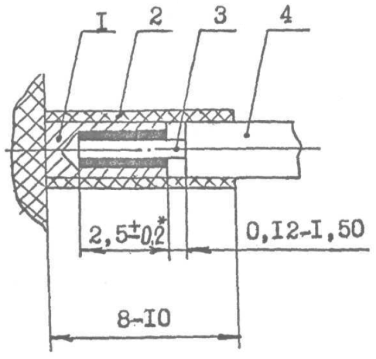 1-контакт; 2-трубка изоляционная; 3-жила провода; 4-проводРисунок 10.1Сборку соединителя кабельного производят в следующей последовательности:кожух наворачивают на корпус соединителя, устанавливают шайбу заземления в корпус соединителя и прижимают штуцером.Разборка соединителя осуществляется в обратной последовательности.Контроль (прозвонка)Осуществить контроль целостности связей (методом “прозвонки”) в соответствии со схемой электрической.ВНИМАНИЕ: прозвонку соединителей следует производить с применением технологической ответной части.Контроль ОТККонтроль качества монтажа производят аналогично п.6.6.Тип соединителяРазвернутая длина разделанного кабеля, ммТип соединителянаружного рядаМР-1-104-5МР-1-194-5МР-1-305-6МР-1-506-8МР-1-768-10МР-1-10210-12